					ПРЕСС-РЕЛИЗ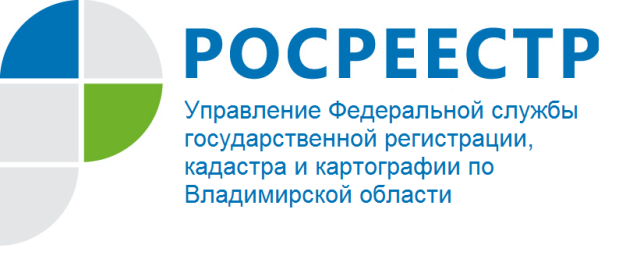 Управление Росреестра по Владимирской области рекомендует заявителям при подаче документов указывать адрес электронной почты и номер контактного телефонаУправление Росреестра по Владимирской области рекомендует при подаче заявления о  государственном кадастровом учете недвижимого имущества и (или) государственной регистрации прав на недвижимое имущество указывать в нем адрес электронной почты заявителя, а также правообладателя объекта недвижимости в целях оперативного получения  предусмотренного законодательством Российской Федерации уведомления, в том числе о ходе оказания государственной услуги, о поступлении заявления о государственной регистрации прав на объект недвижимости, сведения о котором содержатся в Едином государственном реестре недвижимости. Обязанность органа регистрации прав по уведомлению заявителя (правообладателя) установлена Федеральным законом от 13.07.2015 № 218-ФЗ «О государственной регистрации недвижимости». Порядок и способы направления уведомлений определены приказами Минэкономразвития России от 15.03.2016 № 127, от 16.03.2016 № 137, от 25.03.2016 № 173.  Кроме того, в случае возникновения вопросов по представленным документам, государственный регистратор прав при наличии в заявлении контактного телефона может всегда оперативно связаться с заявителем, что позволит избежать в ряде случаев приостановлений учетно-регистрационных действий в отношении заявленного к регистрации объекта недвижимости. О РосреестреФедеральная служба государственной регистрации, кадастра и картографии (Росреестр) является федеральным органом исполнительной власти, осуществляющим функции по государственной регистрации прав на недвижимое имущество и сделок с ним, по оказанию государственных услуг в сфере ведения государственного кадастра недвижимости, проведению государственного кадастрового учета недвижимого имущества, землеустройства, государственного мониторинга земель, навигационного обеспечения транспортного комплекса, а также функции по государственной кадастровой оценке, федеральному государственному надзору в области геодезии и картографии, государственному земельному надзору, надзору за деятельностью саморегулируемых организаций оценщиков, контролю деятельности саморегулируемых организаций арбитражных управляющих. Подведомственными учреждениями Росреестра являются ФГБУ «ФКП Росреестра» и ФГБУ «Центр геодезии, картографии и ИПД». В ведении Росреестра находится ФГУП «Ростехинвентаризация – Федеральное БТИ».             Распоряжением Правительства Российской Федерации от 22.01.2020 № 55-р 22 января 2020 года руководителем Росреестра назначен О.А. Скуфинский.Контакты для СМИУправление Росреестра по Владимирской областиг. Владимир, ул. Офицерская, д. 33-аОтдел организации, мониторинга и контроля(4922) 45-08-29